КИМКонтрольная работа за I четвертьВыберите из списка два явления, относящихся к химическим:а) испарение спирта;б) горение спирта;в) засахаривание мёда;г) растворение соли в воде;д) контакт перекиси водорода с раной.Что нужно делать при ожоге кислотой на лабораторной работе?а) промыть место ожога под краном с раствором уксусной кислоты;б) промыть место ожога в тазу с раствором уксусной кислоты;в) промыть место ожога под краном с раствором соды;г) промыть место ожога в тазу с раствором соды.Выберите вариант ответа, в котором указаны только неметаллы:а) Ca, Na, Al, Ag, Mg;б) P, S, Ag, O, H;в) Ca, S, C, Ag, Mg;г) P, S, C, O, H.Установите соответствие между элементом и значением его атомной массы:Выберите вариант ответа, который отражает зависимость строения атома от положения элемента в Периодической системе химических элементов: а) Z = порядковый номер; количество уровней = номер периода;б) Z = порядковый номер; количество уровней = номер группы;в) Z = номер группы; количество уровней = номер периода;г) Z = номер периода; количество уровней = порядковый номер.Из списка ионов выберите три, у которых одинаковое число электронов:а) F-б) P3+в) Al3+г) K+д) Cl-е) O2-Рассмотрите схему строения иона и ответьте на вопросы: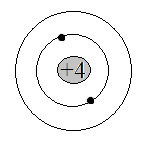 1) Какой заряд имеет частица?	а) 1+	б) 2+	в) 3+	г) 4+2) Определите число нейтронов в ядре:	а) 3	б) 4	в) 5	г) 63) Определите, ионом чего является данная частица:	а) ион металла	б) ион неметаллаУстановите соответствие между веществом и типом связи, за счет которой оно образовано:Выберите из предложенных вариантов три ответа, которые соответствуют характеристике ковалентной связи:а) связь образуется между атомами металла и неметалла;б) связь образуется между атомами неметаллов;в) смещения общих электронных пар не происходит, т. к. атомы одинаковы;г) более электроотрицательный атом смещает электронную пару на себя;д) количество связей между атомами равно количеству общих электронных пар;е) количество связей между атомами равно числу всех электронов внешних слоев этих атомов.Рассмотрите схему неполного строения атомов калия и серы и ответьте на вопросы: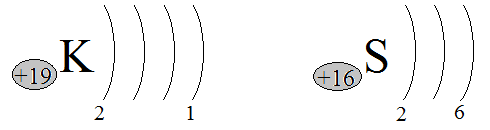 1) Определите число недостающих электронов:	а) K – 8e, 18e;	S – 8e 	б) K – 8e, 8e;		S – 6e	в) K – 8e, 8e;		S – 8e	г) K – 8e, 18e;		S – 6e2) В каком соотношении они могут образовать ионную связь?	а) 2К : 1S	б) 1К : 2S	в) 1К : 1S	г) 2К : 2S3) Какие заряды приобретут частицы после взаимодействия?	а) К2+;		S-  	б) К+;		S2-  	в) К2-;		S+  	г) К-;		S2+  Ответ вносится в поле для заполнения. Если в вопросах номер 1, 2, 3, 5 нет ошибок, учащийся получает 1 балл за каждое задание. Если в вопросах номер 4, 6, 8, 9 нет ошибок, учащийся получает 2 балла за задание, 1 балл, если допущена одна ошибка, 0 баллов, если допущено 2 и более ошибок. Если в вопросах номер 7, 10 нет ошибок, учащийся получает 3 балла за каждое задание, 2 балла, если неверно указан один элемент ответа, и 1 балл, если наверно указано 2 элемента ответа.Правильные ответы:Система оценивания:Оценка «5» - 17-18 балловОценка «4» - 12-16 балловОценка «3» - 7-11 балловОценка «2» - менее 7 балловЭлементАтомная масса1) С2) Cu3) K4) F5) Al6) Brа) меньше 20б) больше 20, но меньше 40в) больше 40123456123ВеществоТип связи1) H22) CaF23) Cu4) H2S5) Na2O6) O3а) ионнаяб) ковалентная полярнаяв) ковалентная неполярнаяг) металлическая123456123Номер вопроса12345678910Правильный ответб двга в б а б ваа в еб в аб а г б а вб г дв а б